Zwartkoppen in De Fryske Marren. Door Jan de Jong, JoureHerman Albada meldde in zijn Aves Neerlandica (1897) dat de zwartkop in Friesland als zomervogel hier in klein aantal broedde en van april tot september voor kwam. Tot het verschijnen van de drie delen van Vogels in Friesland (1976-1979) werd de zwartkop nog als zomervogel en vrij schaarse broedvogel genoemd die overwintert in zeer klein aantal. Thans komt de zwartkop in vrijwel de gehele provincie voor en is sterk in aantal toegenomen. Ook in de gemeente De Fryske Marren is de zwartkop in menig park en bosgebied aan te treffen.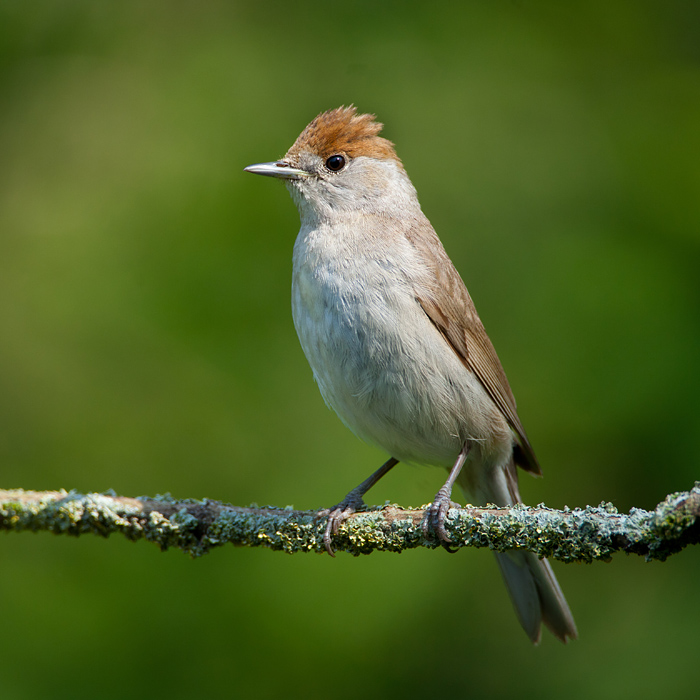 Foto © Rien van Zuijlen. Vrouwtjes van de zwartkop hebben een roodbruine kop kap.De zwartkop valt op door zijn fraaie kruinkap, bij de volwassen mannetjes is dit zwart en bij de wijfjes bruin tot roodbruin. Jonge vogels hebben tot diep in de herfst nog een bruine kruinkap, alleen bij de jonge mannetjes verdwijnt het bruine en gaat langzaam over in een zwarte kruinkap. Zwartkoppen zijn iets kleiner dan een huismus en hebben meer grijsbruine bovendelen met een grijs-witte buik, donkere staart zonder wit, grijze poten en een ongestreepte vleugeltekening. De zang is afwisselend en gevarieerd, meestal met een haastig geprevel en eindigend in oplopende jodel fluitende tonen. De zwartkop komt in de regel begin april hier terug uit zijn overwintergebied. Dit overwintergebied ligt voor een deel in het westelijke deel van het Middellandse Zeegebied en delen van noord Afrika waaronder Marokko, ook in Engeland overwinteren recent veel zwartkoppen uit Centraal Europa. Zwartkoppen kunnen op allerlei plekken tot broeden komen, ze zoeken vooral braamstruiken en vrij dichte vegetatie op in beboste plekken, kreupelhout en parken. De laatste jaren komen ze ook steeds meer in verruigde moerasgebieden voor. Beide geslachten bouwen aan hun nest van droog gras, wortels, dons, mos en plantenmateriaal waarin meestal 4 a 5 eieren gelegd worden. Na het 3e ei beginnen ze met broeden wat zeker 13 dagen duurt. De jongen worden dan nog ongeveer 12 dagen in het nest door beide ouders verzorgd. Tweede legsels in hetzelfde seizoen komen voor. De wegtrek begint soms al vroeg in het seizoen (half juli) en heeft meestal zijn hoogtepunt van september tot ver in oktober. Kleine aantallen overwinteren hier. Ringonderzoek aan zwartkoppen in Friesland.H. Eikhoudt (1979) noemde in het standaardwerk  Vogels in Friesland geen ringvondsten voor Friesland voor de zwartkop. Er zijn na de publicatie van Vogels in Friesland nog maar weinig vondsten van zwartkoppen uit het echte overwinter gebied bekend geworden. Het ringonderzoek aan zwartkoppen is vooral na 1980 sterk toegenomen voor Friesland mede door het gebruik van het gebruik van geluid bij mistnet vangsten. Op de eilanden Vlieland en Schiermonnikoog zijn de vangstaantallen daardoor vanaf 2000 vooral sterk toegenomen. Tabel 1 geeft een globaal inzicht van de gevangen zwartkoppen in een periode van 33 jaar in Friesland.Tabel 1. Aantallen gevangen zwartkoppen in Friesland per decade vanaf 1980 (Bron; Vogeltrekstation Wageningen en  www.Griel.nl ).Mooi te zie is hoeveel zwartkoppen er nu in de 35 jaar dat ik nu al onderzoek doe aan zangvogels (1985-2019) er zijn geringd aan de noordoever van het Tjeukemeer op het Staatsbosbeheer terrein Marswâl.  In tabel 2  worden per maand het aantal geringde zwartkoppen aangegeven. Duidelijk is te zien dat vooral in de maand september de doortrek van zwartkoppen het sterkst is in De Fryske Marren en dat de aantallen in  oktober al sterk afnemen.   Tabel 2. Aantal zwartkoppen op Ringstation Rohel (gemeente De Fryske Marren)in de periode 1985t/m 2019.(Na1kj= na eerste kalenderjaar . 1kj= eerste kalenderjaar. 2kj= tweede kalenderjaar).In tabel 3 heb ik enkele meldingen/vondsten van de vaste wal van Friesland verzameld. Daar zijn terugmeldingen/vangsten aan toegevoegd van zwartkoppen van Ringstation Rohel.  Tabel 3. Enkele meldingen/vondsten van zwartkoppen die betrekking hebben op de vaste wal van Friesland.(Bron Vogeltrekstation Wageningen; ringers; A. Joosse, J. T.Hendriksma †, VRS Castricum, A. H. V. Eggenhuizen, J. A. de Vries, J. J. Ottens, K. Hermsen, Harry de Boer, VRS Menork, VRS Bergumermeer, Jan de Jong).We weten nog maar weinig van de geringde eigen Friese broedvogels en nestjongen die hier geboren zijn. Veel vangsten komen uit de trekperiode augustus/oktober. Gijs van Tol (2010)geeft in het vakblad voor ringers in een discussie weer dat er sprake zou zijn van een veranderde trekrichting en overwintering van de zwartkop in Europa. Tot nog toe hebben de geringde zwartkoppen op de vaste wal van Friesland nog niet geleid tot veel terugmeldingen uit Engeland en vondsten van Engelse ringen, slechts 2 zijn me bekend.Verste afstand van een geringde zwartkop op Ringstation Rohel  was een vogel die op 1 oktober 2011 geringd werd op Rohel Tjeukemeer als eerste jaars vrouw en die op 22 maart 2012 gecontroleerd werd door een Spaanse vogelringer  in Malaga (Andalusië, Spanje) op 1943 km afstand van de ringplek.Aanvullingen zijn welkom!  Jan de Jong, E.A. Borgerstraat 66, 8501 NG Joure, tel. 0513-414788, email: j.d.jongringer403@home.nl  